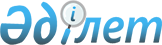 О некоторых вопросах расширения территории республиканского государственного учреждения "Иргиз-Тургайский природный резерват" Комитета лесного хозяйства и животного мира Министерства сельского хозяйства Республики КазахстанПостановление Правительства Республики Казахстан от 27 декабря 2016 года № 858
      В соответствии с Законом Республики Казахстан от 7 июля 2006 года "Об особо охраняемых природных территориях" и целях сохранения ценных видов флоры и фауны, экологических систем Актюбинской области, как уникальных природных объектов Казахстана, требующих особой охраны, Правительство Республики Казахстан ПОСТАНОВЛЯЕТ:
      1. Предоставить земли запаса, находящиеся на территории Иргизского района Актюбинской области, общей площадью 409962,0 гектара республиканскому государственному учреждению "Иргиз-Тургайский государственный природный резерват" Комитета лесного хозяйства и животного мира Министерства сельского хозяйства Республики Казахстан (далее - учреждение) в постоянное землепользование в порядке, установленном законодательством Республики Казахстан, согласно приложению к настоящему постановлению
      2. Перевести земельные участки, указанные в пункте 1 настоящего постановления, из категории земель запаса в категорию земель особо охраняемых природных территорий.
      3. Акимату Актюбинской области в соответствии с действующим законодательством Республики Казахстан установить охранную зону вокруг земель учреждения, с запрещением и (или) ограничением в пределах этой зоны любой деятельности, отрицательно влияющей на состояние и восстановление экологических систем.
      4. Министерству сельского хозяйства Республики Казахстан принять иные меры, вытекающие из настоящего постановления.
      5. Настоящее постановление вводится в действие со дня его подписания. Экспликация
земель, предоставляемых в постоянное землепользование республиканскому государственному учреждению "Иргиз-Тургайский государственный природный резерват" Комитета лесного хозяйства и животного мира Министерства сельского хозяйства Республики Казахстан на территории Иргизского района Актюбинской области
					© 2012. РГП на ПХВ «Институт законодательства и правовой информации Республики Казахстан» Министерства юстиции Республики Казахстан
				
      Премьер-Министр
Республики Казахстан 

Б. Сагинтаев
Приложение
к постановлению Правительства
Республики Казахстан
от 27 декабря 2016 года № 858
№ п/п
Наименование категории земель
Общая площадь, га
в том числе по угодьям, га
в том числе по угодьям, га
в том числе по угодьям, га
в том числе по угодьям, га
в том числе по угодьям, га
в том числе по угодьям, га
в том числе по угодьям, га
№ п/п
Наименование категории земель
Общая площадь, га
пастбища
итого с/х угодий
прочие
прочие
прочие
прочие
прочие
№ п/п
Наименование категории земель
Общая площадь, га
пастбища
итого с/х угодий
всего
Под дорогами
Под водой
солончаки
прочие
1
2
3
4
5
6
7
8
9
10
1.
Земли запаса
409962,0
388325,3
388325,3
21636,7
277,9
618,8
17730,4
3009,6
Итого:
409962,0
388325,3
388325,3
21636,7
277,9
618,8
17730,4
3009,6